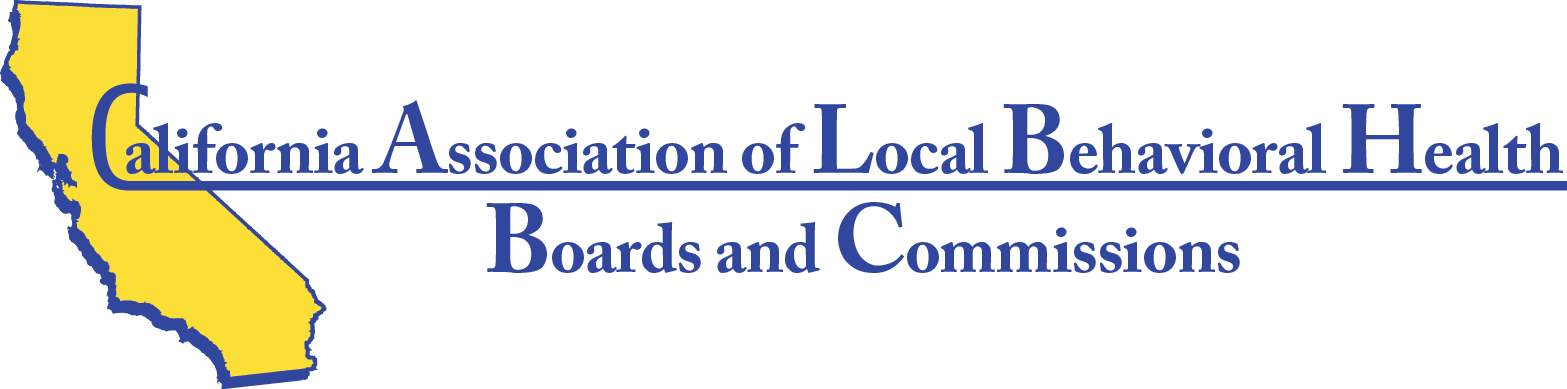                                MINUTES FOR THURSDAY JANUARY 19, 2017The meeting was called to order at 4:30pm by President Cary Martin.Roll was taken by Secretary Mae ShermanMembers & Alternates Present:  Cary Martin, Leslie Wilson, Mae Sherman, Larry Gasco, Carole Marasovic, Lyndal-Marie Armstrong, Maria Correia, Susie Martin, Duane Chapman, Debra Allen, May Farr, Mohamed Asiad, Alisa Chatprapachai, Karyn Bates, James Cavener, Kate Gaston.Members Absent:  Beryl Nielsen, Leon Polk, Luvenia JonesGuests Present:   Joy Torres, Consultant, Steven DambeckPresident Cary Martin introduced Steven Dambeck.  Steven is a consultant the California Mental Health Planning Council awarded to the CALBHB/C  to help  with an action plan to better serve Local Mental/Behavioral Boards.  Steven gave us an overview of what we were to be working on Friday.Regional Coordinators met with the attendees within their regions.Recess at 6:00pm                               MINUTES FOR FRIDAY JANUARY 20, 2017The meeting was called to order at 8:30am by Secretary Mae Sherman as President Cary Martin and 1st Vice President were attending the Planning Council as President Martin was scheduled to speak.Roll was taken by Secretary Mae ShermanMembers & Alternates Present:  Cary Martin, Leslie Wilson, Mae Sherman, Larry Gasco, Carole Marasovic, Lyndal-Marie Armstrong, Maria Correia, Susie Martin, Duanne Chapman, Friday January 20, 2017 minutes continuedDebra Allen, Keng Cha, May Farr, Mohamed Asiad, Alisa Chatprapachai, Karyn Bates, James Cavener, Kate GastonMembers Absent:  Beryl Nielsen, Luvenia Jones, Leon PolkGuests Present:   Volunteer Theresa Comstock, Joy Torres, Consultant Steven Dambeck, Jane Adcock, (CMHPC), Susan Wilson (Liaison)President Cary Martin and 1st Vice President returned to the meeting at 9:30am and turned the meeting over to consultant Steven Dambeck.  Groups were formed to address the objectives in the Strategic Plan.  Five areas of action were broken down into:  Organizational, Publications, Regional Coordinators, Training, and Legislation.  Action steps with dates of completion, resources needed and responsibility party was established.  Work in groups was done throughout the day and at adjournment, plans with budgets were finished.  Voting for the Action Plans would be done on Saturday January 21, 2017.Jane Adcock Executive Director of the California Mental Health Planning Council and Susan Morris Wilson Liaison to the CALBHB/C, addressed the Association.  The Planning Council will pay more attention to horizontal needs such as, more advocacy, collaboration, transition of Mental Health and Substance use.  Data Notebook will contain topics on aging issues and cultural differences.  Recess at 5:50pm                            MINUTES FOR SATURDAY JANUARY 21, 2017The meeting was called to order at 8:30am by President Cary Martin.Roll was taken by Secretary Mae Sherman, it was determined there was a quorum  of members present. Members & Alternates Present:  Cary Martin, Leslie Wilson, Mae Sherman, Larry Gasco, Carole Marasovic, Lyndal-Marie Armstrong, Maria Correia, Susie Martin, Duane Chapman, Debra Allen, Keng Cha,May Farr, Mohamed Asiad, Alisa Chatprapachai, Karyn Bates, James Cavener, Kate GastonMembers Absent:  Beryl Nielsen, Luvenia Jones, Leon PolkGuests Present:  Volunteer Theresa Comstock, Joy Torres, Consultant Steven DambeckSaturday January 21, 2017 minutes continued:President Cary Martin appointed as interim 2nd Vice President, Alisa Chatprapachai and with the resignation of Treasurer Beryl Nielsen, Keng Cha was appointed as interim TreasurerSubject of discussion was our April meeting in Redding Ca.  Although there was concern that the meeting room was too small it was voted on with a motion from Mohamed Asiad and second from Karyn Bates, to continue planning the April meeting in Redding Ca. at the Comfort Inn.  Superior Region will have training and elections at this time.The Action Plans were presented by each Strategic Committee. Organizational Sustainability:  Reported by Kate Gaston for the committee.  Objective to establish office and staff, assure 501 (3) © requirements are met.  Meeting minutes, reports, member e-lists, collaborate with statewide organizations, develop annual budget.  Research & secure funding, review & update bylaws & policies and procedures.  Recognize outstanding accomplishments, and ensure meetings are conducted by Robert’s Rules, and provide mentoring for new directors.  Motions made by Duane Chapman to accept the Organizational Sustainability  Action Plan with a second from James Cavener.  Motion carried unanimouslyPublications:  Reported by Theresa Comstock for the committee.  Objective is to develop a Website to include calendar items, helpful resources and links.  Also, a  newsletter. training, regional and quarterly meetings.  Face Book with postings Local, State, Federal, and Legislative news.  A motion was made by Carole Marasovic to accept the Publications Action Plan with a second from Leslie Wilson.  Motion carried unanimouslyRegional Coordinators:  Reported by Susan Wilson for the committee.  Objective to define role and overview  of Regional Coordinator.  Develop roles and responsibilities and a plan to make this a contract position.  Resources for Regional Coordinators to travel to local mental health boards in their regions.  A motion was made by Mohamed Asiad to accept the Regional Coordinator Action Plan with a second from  Larry Gasco.  Motion carried unanimouslyTraining:  Reported by Susie Martin for the committee.  Objective is to develop and implement a training plan.  Development of directory of expertise and establish relationships with state legislators.  A motion was made by Mohamed Asiad to accept the Training Action Plan with a second from James Cavener.  Motion carried unanimouslyLegislative:  The objective is to establish relationships with State Legislators and move toward a goal.  It was determined by the Association to earmark legislation efforts for another time.  A motion was made by James Cavener to approve all Action Plans presented to be implemented with dates of completion with a second from Mohamed Asiad.  After discussion the motion carried unanimously.  Saturday January 21, 2017 minutes continued:Completion of claims and reimbursements.AdjournmentNext meeting is in Redding at the Comfort Inn, 850 Mistletoe Ave.  Ph. 530-221-4472